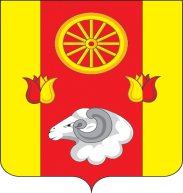 Администрация  Кормовского сельского поселения                                                               ПОСТАНОВЛЕНИЕ05.03.2024	                                                     № 26	                                           с. КормовоеРуководствуясь Порядком разработки, реализации и проведения оценки муниципальных программ Кормовского сельского поселения, утвержденных постановлением Администрации Кормовского сельского поселения от 03.04.2018 № 36 «Об утверждении Порядка  разработки, реализации и оценки эффективности муниципальных программ Кормовского сельского поселения»ПОСТАНОВЛЕНИЕ:1. Утвердить сводный годовой доклад о ходе реализации и об оценке эффективности муниципальных программ Кормовского сельского поселения за 2023 год согласно приложению 1 к настоящему постановлению.            2. Настоящее постановление подлежит размещению на официальном сайте Администрации Кормовского сельского поселения.            3. Контроль за выполнением постановления оставляю за собой.Глава  Администрации Кормовского сельского поселения                                                                         В.В. СикаренкоПроект вносит сектор экономики и финансовПриложение №1к постановлению АдминистрацииКормовского сельского поселения от 05.03.2024 № 26Сводный годовой доклад о ходе реализации и об оценкеэффективности муниципальных программКормовского сельского поселенияпо итогам 2023 годас. Кормовое2024 годСведения о ходе реализации и об оценке эффективности муниципальных программ Кормовского сельского поселения по итогам 2023 годаВ 2023 году в Кормовском сельском поселении реализовывались 10 муниципальных программы Кормовского сельского поселения, перечень которых утвержден постановлением Администрации Кормовского сельского поселения от 08.10.2018 № 94:1. «Социальная поддержка граждан»;2. «Обеспечение качественными жилищно-коммунальными услугами населения Кормовского сельского поселения»;3. «Обеспечение общественного порядка и профилактика правонарушений»;4. «Защита населения и территории от чрезвычайных ситуаций, обеспечение пожарной безопасности и безопасности людей на водных объектах»;5. «Развитие культуры»;6. «Охрана окружающей среды и рациональное природопользование»;7. «Развитие физической культуры и спорта»;8. «Управление муниципальными финансами и создание условий для эффективного управления муниципальными финансами»;9. «Муниципальная политика»;10. «Энергоэффективность и развитие энергетики».Указанные муниципальные программы Кормовского сельского поселения  сформированы в соответствии с Порядком разработки, реализации и оценки эффективности муниципальных программ Кормовского сельского поселения, утвержденным постановлением Администрации Кормовского сельского поселения от 08.10.2018 № 94.Сводный годовой доклад о ходе реализации и об оценке эффективности муниципальных программ Кормовского сельского поселения по итогам 2023 года сформирован на основании утвержденных Администрацией Кормовского сельского поселения отчетов о реализации муниципальных программ Кормовского сельского поселения. Объем финансовых средств, предусмотренных на реализацию муниципальных программ, в 2023 году составил 15 961,5 тыс. рублей, из них:федеральный бюджет – 827,4 тыс. рублей;областной бюджет – 615,1 тыс. рублей;бюджет района – 0,0 тыс. рублей;местный бюджет – 14 519,0 тыс. рублей;внебюджетные источники – 0,0 тыс. рублей.Объем финансовых средств в соответствии со сводной бюджетной росписью на 2023 год составил 15 961,5 тыс. рублей, из них:федеральный бюджет – 827,4 тыс. рублей;областной бюджет – 615,1 тыс. рублей;бюджет района – 0,0 тыс. рублей;местный бюджет – 14 519,0 тыс. рублей;внебюджетные источники – 0,0 тыс. рублей.Всего по итогам реализации муниципальных программ в 2023 году освоено 15 242,0 тыс. рублей, в том числе:средств федерального бюджета – 827,4 тыс. рублей;средств областного бюджета – 615,1 тыс. рублей;средств бюджета района – 0,0 тыс. рублей;средств местного бюджета – 13 799,5 тыс. рублей; средств внебюджетных источников – 0,0 тыс. рублей. Результаты реализации указанных муниципальных программ Кормовского сельского поселения по итогам 2023 года, в том числе оценка эффективности их реализации, рассмотрены на заседаниях Администрации Кормовского сельского поселения.Оценка эффективности муниципальных программ Кормовского сельского поселения проводилась в составе годовых отчетов о реализации муниципальных программ в соответствии с Положением об оценке эффективности муниципальных программ Кормовского сельского поселения, утвержденными постановлением Администрации Кормовского сельского поселения от 03.04.2018 № 36.К Сводному докладу прилагается следующая информация:1. «Ранжированный перечень муниципальных программ по значению их эффективности за 2023 год»  (приложение № 1).2. «Сведения об исполнении расходных обязательств Кормовского сельского поселения Ремонтненского района Ростовской области за 2023 год»  (приложении № 2).1. Муниципальная программа Кормовского сельского поселения «Социальная поддержка граждан»Муниципальная программа Кормовского сельского поселения «Социальная поддержка граждан» утверждена постановлением Администрации Кормовского сельского поселения от 19.10.2018 № 101. Ответственный исполнитель – Администрация Кормовского сельского поселения.Муниципальная программа Кормовского сельского поселения «Социальная поддержка граждан» включает в себя 1 подпрограмму: 1). Социальная поддержка отдельных категорий граждан.На реализацию муниципальной программы Кормовского сельского поселения «Социальная поддержка граждан» в 2023 году было предусмотрено финансирование в объеме 251,0 тыс. рублей. Отчет о реализации муниципальной программы Кормовского сельского поселения «Социальная поддержка граждан» по итогам 2023 года утвержден постановлением Администрации Кормовского сельского поселения от 04.03.2024 № 25.По состоянию на 01.01.2024 фактическое освоение средств составило 100,0% к годовым назначениям.Сведения об основных результатах реализации муниципальной программы Кормовского сельского поселения «Социальная поддержка граждан»           В целях повышения качества жизни отдельных категорий граждан Кормовского сельского поселения, в рамках реализации муниципальной программы Кормовского сельского поселения «Социальная поддержка граждан», утвержденной постановлением Администрации Кормовского сельского поселения от 19.10.2018 № 101, ответственным исполнителем и участниками муниципальной программы Кормовского сельского поселения «Социальная поддержка граждан» в 2023 году реализовано мероприятие, в результате которого улучшено качество жизни муниципальных служащих.Сведения о степени соответствия установленных и достигнутых целевых индикаторов и показателей муниципальной программы Кормовского сельского поселения «Социальная поддержка граждан»           Муниципальной программой Кормовского сельского поселения «Социальная поддержка граждан» и подпрограммой муниципальной программы Кормовского сельского поселения «Социальная поддержка отдельных категорий граждан» предусмотрено 2 показателя, в которых фактические значения соответствуют плановым.Показатель 1. «Увеличение или уменьшение начисляемых выплат (да/нет)» соответствует фактическому показателю подпрограммы и составляет 100 процентов;Показатель 1.1 «Дополнительное пенсионное обеспечение пенсионеров, лицам, замещавшим муниципальные должности и должности муниципальной службы, (да/нет)» соответствует фактическому показателю подпрограммы и составляет 100 процента.Сведения о выполнении расходных обязательств, связанных с реализацией муниципальной программы Кормовского сельского поселения «Социальная поддержка граждан»Объем запланированных расходов на реализацию муниципальной программы Кормовского сельского поселения «Социальная поддержка граждан» в 2023 году составил 251,0 тыс. рублей, в том числе по источникам финансирования:           местный бюджет – 251,0 тыс. рублей;           бюджет района – 0,0 тыс. рублей;           безвозмездные поступления из:           федерального бюджета – 0,0 тыс. рублей;           областного бюджета – 0,0 тыс. рублей.   План ассигнований в соответствии Решением Собрания депутатов Кормовского сельского поселения от 28.12.2022 № 56 «О бюджете Кормовского сельского поселения Ремонтненского района на 2023 год и на плановый период 2024 и 2025 годов» (в редакции решения от 29.11.2023 № 82) и  сводной бюджетной росписью составил 251,0 тыс. рублей, в том числе по источникам финансирования:           местный бюджет – 251,0 тыс. рублей;           бюджет района – 0,0 тыс. рублей;           безвозмездные поступления из:           федерального бюджета – 0,0 тыс. рублей;           областного бюджета – 0,0 тыс. рублей.Исполнение расходов по муниципальной программе Кормовского сельского поселения «Социальная поддержка граждан» составило 251,0 тыс. рублей, в том числе по источникам финансирования:          местный бюджет – 251,0 тыс. рублей;          бюджет района – 0,0 тыс. рублей;          безвозмездные поступления из:          федерального бюджета – 0,0 тыс. рублей;          областного бюджета – 0,0 тыс. рублей.Уровень реализации муниципальной программы Кормовского сельского поселения «Социальная поддержка граждан»Уровень реализации муниципальной программы Кормовского сельского поселения «Социальная поддержка граждан» в 2023 году признан высоким и составляет 1.2. Муниципальная программа Кормовского сельского поселения «Обеспечение качественными жилищно-коммунальными услугами населения Кормовского сельского поселения»Муниципальная программа Кормовского сельского поселения «Обеспечение качественными жилищно-коммунальными услугами населения Кормовского сельского поселения» утверждена постановлением Администрации Кормовского сельского поселения от 19.10.2018 № 102. Ответственный исполнитель – Администрация Кормовского сельского поселения.Муниципальная программа Кормовского сельского поселения «Обеспечение качественными жилищно-коммунальными услугами населения Кормовского сельского поселения» включает в себя 3 подпрограммы: 1). «Мероприятия в области коммунального хозяйства»; 2). «Благоустройство»;3). «Межевание земельных участков».          На реализацию муниципальной программы Кормовского сельского поселения «Обеспечение качественными жилищно-коммунальными услугами населения Кормовского сельского поселения» в 2023 году было предусмотрено финансирование в объеме 1290,3 тыс. рублей. Отчет о реализации муниципальной программы Кормовского сельского поселения «Обеспечение качественными жилищно-коммунальными услугами населения Кормовского сельского поселения» по итогам 2023 года утвержден постановлением Администрации Кормовского сельского поселения от 04.03.2024 № 16.По состоянию на 01.01.2024 фактическое освоение средств составило 85,55% к годовым назначениям.Сведения об основных результатах реализации муниципальной программы Кормовского сельского поселения «Обеспечение качественными жилищно-коммунальными услугами населения Кормовского сельского поселения»           В целях повышения качества и надежности предоставления жилищно-коммунальных услуг населению Кормовского сельского поселения, в рамках реализации муниципальной программы Кормовского сельского поселения «Обеспечение качественными жилищно-коммунальными услугами населения Кормовского сельского поселения», утвержденной постановлением Администрации Кормовского сельского поселения от 19.10.2018 № 102, ответственным исполнителем и участниками муниципальной программы Кормовского сельского поселения «Обеспечение качественными жилищно-коммунальными услугами населения Кормовского сельского поселения» в 2023 году реализован комплекс мероприятий, в результате которых:выполняются работы в области коммунального хозяйства;    	реализуются мероприятия по уличному освещению населенных пунктов Кормовского сельского поселения;реализуются мероприятия по озеленению территории; выполняются мероприятия по благоустройству территории поселения.           В результате реализации муниципальной программы Кормовского сельского поселения «Обеспечение качественными жилищно-коммунальными услугами населения Кормовского сельского поселения» в отчетном периоде:          повышена удовлетворенность населения Кормовского сельского поселения уровнем жилищно-коммунального обслуживания;          улучшение благоустройства сельского поселения.Сведения о степени соответствия установленных и достигнутых целевых индикаторов и показателей муниципальной программы Кормовского сельского поселения «Обеспечение качественными жилищно-коммунальными услугами населения Кормовского сельского поселения»Муниципальной программой и подпрограммами муниципальной программы предусмотрено 10 показателей. Были достигнуты следующие результаты показателей: Показатель 1 «Процент привлечения населения поселения к работам по благоустройству», плановое значение – 70, фактическое значение – 70.Показатель 2 «Процент привлечения предприятий и организаций поселения к работам по благоустройству», плановое значение –100,0 фактическое значение – 100,0.Показатель 3 «Уровень  благоустроенности поселения (обеспеченность поселения сетями наружного освещения, зелёными насаждениями, детскими игровыми и спортивными площадками)», плановое значение – 50, фактическое значение – 50.Показатель 4 «Уровень износа коммунальной инфраструктуры) местного бюджета», плановое значение – 50, фактическое значение – 50. Показатель 1.1 «уровень износа коммунальной инфраструктуры», плановое значение – 50, фактическое значение – 50. Показатель 1.2 «доля водопроводных сетей, нуждающихся в замене», плановое значение –15, фактическое значение – 15.Показатель 2.1 «процент привлечения населения поселения к работам по благоустройству», плановое значение – 70, фактическое значение – 70.Показатель 2.2 «процент привлечения предприятий и организаций поселения к работам по благоустройству», плановое значение – 100, фактическое значение – 100.Показатель 2.3 «уровень  благоустроенности поселения (обеспеченность поселения сетями наружного освещения, зелёными насаждениями, детскими игровыми и спортивными площадками)», плановое значение – 50, фактическое значение – 50.Показатель 3.1 «процент мероприятий по землеустройству и землепользованию», плановое значение – 95,4 фактическое значение – 100. Отклонение образовалось в связи с  межевания земельных участков.Сведения о выполнении расходных обязательств, связанных с реализацией муниципальной программы Кормовского сельского поселения «Обеспечение качественными жилищно-коммунальными услугами населения Кормовского сельского поселения»Объем запланированных расходов на реализацию муниципальной программы Кормовского сельского поселения «Обеспечение качественными жилищно-коммунальными услугами населения Кормовского сельского поселения» в 2023 году составил 1290,3 тыс. рублей, в том числе по источникам финансирования:           местный бюджет – 1290,3 тыс. рублей;           бюджет района – 0,0 тыс. рублей;           безвозмездные поступления из:           федерального бюджета – 0,0 тыс. рублей;           областного бюджета – 0,0 тыс. рублей.План ассигнований в соответствии Решением Собрания депутатов Кормовского сельского поселения от 28.12.2022 № 56 «О бюджете Кормовского сельского поселения Ремонтненского района на 2023 год и на плановый период 2024 и 2025 годов» (в редакции решения от 29.11.2023 № 82) и  сводной бюджетной росписью составил 1290,3 тыс. рублей, в том числе по источникам финансирования:           местный бюджет – 1290,3 тыс. рублей;           бюджет района – 0,0 тыс. рублей;           безвозмездные поступления из:           федерального бюджета – 0,0 тыс. рублей;           областного бюджета – 0,0 тыс. рублей.Исполнение расходов по муниципальной программе Кормовского сельского поселения «Обеспечение качественными жилищно-коммунальными услугами населения Кормовского сельского поселения» составило 1103,9 тыс. рублей, в том числе по источникам финансирования:          местный бюджет – 1103,9 тыс. рублей;          бюджет района – 0,0 тыс. рублей;          безвозмездные поступления из:          федерального бюджета – 0,0 тыс. рублей;          областного бюджета – 0,0 тыс. рублей.Уровень реализации муниципальной программы Кормовского сельского поселения «Обеспечение качественными жилищно-коммунальными услугами населения Кормовского сельского поселения»Уровень реализации муниципальной программы Кормовского сельского поселения «Обеспечение качественными жилищно-коммунальными услугами населения Кормовского сельского поселения» в 2023 году признан удовлетворительным и составляет 0,82.3. Муниципальная программа Кормовского сельского поселения «Обеспечение общественного порядка и профилактика правонарушений»Муниципальная программа Кормовского сельского поселения «Обеспечение общественного порядка и профилактика правонарушений» утверждена постановлением Администрации Кормовского сельского поселения от 19.10.2018 № 103.Ответственный исполнитель – Администрация Кормовского сельского поселения.Муниципальная программа Кормовского сельского поселения «Обеспечение общественного порядка и противодействие преступности» включает в себя 3 подпрограммы: 1). Противодействие коррупции в Кормовском сельском поселении;2). Профилактика экстремизма и терроризма в Кормовском сельском поселении;3). Комплексные меры противодействия злоупотреблению наркотиками и их незаконному обороту.На реализацию муниципальной программы Кормовского сельского поселения « Обеспечение общественного порядка и профилактика правонарушений» в 2023 году было предусмотрено финансирование в объеме 2,4 тыс. рублей. Отчет о реализации муниципальной программы Кормовского сельского поселения «Обеспечение общественного порядка и профилактика правонарушений» по итогам 2023 года утвержден постановлением Администрации Кормовского сельского поселения от 04.03.2024 № 21.По состоянию на 01.01.2024 фактическое освоение средств составило 100,0% к годовым назначениям.Сведения об основных результатах реализации муниципальной программы Кормовского сельского поселения «Обеспечение общественного порядка и профилактика правонарушений» В целях создания условий для повышения качества и результативности реализуемых мер по охране общественного порядка, противодействию терроризму и экстремизму, борьбе с преступностью в рамках реализации муниципальной программы Кормовского сельского поселения «Обеспечение общественного порядка и профилактика правонарушений», утвержденной постановлением Администрации Кормовского сельского поселения от 19.10.2018 № 103, ответственным исполнителем муниципальной программы Кормовского сельского поселения «Обеспечение общественного порядка и противодействие преступности» в 2022 году реализован комплекс мероприятий, в результате которых:       организована профилактическая работа, направленная на снижение уровня коррупционных проявлений среди муниципальных служащих при прохождении ими муниципальной службы; активизирована антикоррупционная пропаганда, в том числе через средства массовой информации; осуществлялось повышение уровня правовой подготовки специалистов в сфере противодействия коррупции; обеспечен доступ граждан, общественных объединений и средств массовой информации к информации о деятельности органов местного самоуправления Кормовского сельского поселения; принят к исполнению Областной закон от 08.07.2014 № 184-ЗС «Об участии граждан в охране общественного порядка на территории Ростовской области». Сведения о степени соответствия установленных и достигнутых целевых индикаторов и показателей муниципальной программы Кормовского сельского поселения «Обеспечение общественного порядка и профилактика правонарушений»Муниципальной программой и подпрограммами муниципальной программы предусмотрено 9 показателей. Были достигнуты следующие результаты показателей: Показатель 1. «Доля граждан, опрошенных в ходе мониторинга общественного мнения, которые лично сталкивались за последний год с проявлениями коррупции в Кормовском сельском поселении», плановое значение – 28,5; фактическое значение – 28,5.Показатель 2. «Доля граждан, опрошенных в ходе мониторинга общественного мнения, которые лично сталкивались с конфликтами на межнациональной почве», плановое значение –4; фактическое значение – 4.Показатель 1.1. «Количество муниципальных служащих, прошедших обучение по образовательным программам в области противодействия коррупции», плановое значение – 1,0; фактическое значение – 1,0. Показатель 1.2. «Доля граждан, опрошенных в ходе мониторинга общественного мнения, удовлетворенных информационной открытостью органов местного самоуправления Кормовского сельского поселения», плановое значение – 45,2, фактическое значение – 45,2.Показатель 1.3. «Количество размещенных органами местного самоуправления Кормовского сельского поселения на официальном сайте Администрации Кормовского сельского поселения независимой антикоррупционной экспертизы проектов нормативных правовых актов на проведение независимой антикоррупционной экспертизы от общего количества проектов нормативных правовых актов прошедших антикоррупционную экспертизу», плановое значение – 100,0; фактическое значение – 100,0.Показатель 2.1. «Доля учреждений социальной сферы Кормовского сельского поселения с наличием системы технической защиты объектов», в том числе: МКУК «Кормовский СДК»», плановое значение – 100,0, фактическое значение – 100,0.Показатель 2.2 «Доля граждан, опрошенных в ходе мониторинга общественного мнения, которые лично сталкивались с конфликтами на межнациональной почве», плановое значение – 93,0, фактическое значение – 100,0.Показатель 3.1. «Доля обучающихся и воспитанников, прошедших социально-психологическое тестирование с целью раннего выявления незаконного потребления наркотических средств и психотропных веществ, от числа подлежащих тестированию», плановое значение – 94,0; фактическое значение – 100,0. Показатель 3.2. «Доля обучающихся общеобразовательных и профессиональных образовательных организаций, систематически занимающихся физической культурой и спортом», плановое значение – 93,7, фактическое значение – 100,0.Сведения о выполнении расходных обязательств, связанных с реализацией муниципальной программы Кормовского сельского поселения «Обеспечение общественного порядка и профилактика правонарушений»            Объем запланированных расходов на реализацию муниципальной программы Кормовского сельского поселения «Обеспечение общественного порядка и профилактика правонарушений» в 2023 году составил 2,4 тыс. рублей, в том числе по источникам финансирования:местный бюджет – 2,4 тыс. рублей;           бюджет района – 0,0 тыс. рублей;           безвозмездные поступления из областного бюджета – 0,0 тыс. рублей;внебюджетные источники – 0,0 тыс. рублей.План ассигнований в соответствии Решением Собрания депутатов Кормовского сельского поселения от 28.12.2022 № 56 «О бюджете Кормовского сельского поселения Ремонтненского района на 2023 год и на плановый период 2024 и 2025 годов» (в редакции решения от 29.11.2023 № 82) и сводной бюджетной росписью составил 2,4 тыс. рублей, в том числе по источникам финансирования:местный бюджет – 2,4 тыс. рублей.          Исполнение расходов по муниципальной программе Кормовского сельского поселения «Обеспечение общественного порядка и профилактика правонарушений» составило 2,4 тыс. рублей, в том числе по источникам финансирования:          местный бюджет – 2,4 тыс. рублей;          бюджет района – 0,0 тыс. рублей;          безвозмездные поступления из областного бюджета – 0,0 тыс. рублей;          внебюджетные источники – 0,0 тыс. рублей.Уровень реализации муниципальной программы Кормовского сельского поселения «Обеспечение общественного порядка и профилактика правонарушений»Уровень реализации муниципальной программы Кормовского сельского поселения «Обеспечение общественного порядка и противодействие преступности» в 2023 году признан высоким и составляет 1,01.4. Муниципальная программа Кормовского сельского поселения «Защита населения и территории от чрезвычайных ситуаций, обеспечение пожарной безопасности и безопасности людей на водных объектах»Муниципальная программа Кормовского сельского поселения «Защита населения и территории от чрезвычайных ситуаций, обеспечение пожарной безопасности и безопасности людей на водных объектах» утверждена постановлением Администрации Кормовского сельского поселения от 19.10.2018 № 104. Ответственный исполнитель – Администрация Кормовского сельского поселения.Муниципальная программа Кормовского сельского поселения «Защита населения и территории от чрезвычайных ситуаций, обеспечение пожарной безопасности и безопасности людей на водных объектах» включает в себя 3 подпрограммы: 1). Пожарная безопасность;2). Защита от чрезвычайных ситуаций;3). Обеспечение безопасности на воде.На реализацию муниципальной программы Кормовского сельского поселения «Защита населения и территории от чрезвычайных ситуаций, обеспечение пожарной безопасности и безопасности людей на водных объектах»» в 2023 году было предусмотрено финансирование в объеме 11,6 тыс. рублей. Отчет о реализации муниципальной программы Кормовского сельского поселения «Защита населения и территории от чрезвычайных ситуаций, обеспечение пожарной безопасности и безопасности людей на водных объектах» по итогам 2023 года утвержден постановлением Администрации Кормовского сельского поселения от 04.03.2024 № 17.По состоянию на 01.01.2024 фактическое освоение средств составило 100,0% к годовым назначениям.Сведения об основных результатах реализации муниципальной программы Кормовского сельского поселения «Защита населения и территории от чрезвычайных ситуаций, обеспечение пожарной безопасности и безопасности людей на водных объектах» В целях создания условий для минимизации социального и экономического ущерба, наносимого населению, экономике и природной среде чрезвычайными ситуациями природного и техногенного характера, пожарами и происшествиями на водных объектах, в рамках реализации муниципальной программы Кормовского сельского поселения «Защита населения и территории от чрезвычайных ситуаций, обеспечение пожарной безопасности и безопасности людей на водных объектах», утвержденной постановлением Администрации Кормовского сельского поселения от 19.10.2018 № 104, ответственным исполнителем и участниками муниципальной программы Кормовского сельского поселения «Защита населения и территории от чрезвычайных ситуаций, обеспечение пожарной безопасности и безопасности людей на водных объектах» в 2023 году реализован комплекс мероприятий, в результате которых:     	- обеспечено проведение мероприятий по предупреждению и ликвидации чрезвычайных ситуаций природного и техногенного характера, пожаров и происшествий на водных объектах;    	- осуществлено поддержание в постоянной готовности системы оповещения населения Кормовского сельского поселения;	- специалистами Администрации на информационных стендах вывешиваются памятки и постановления Администрации, проводились беседы с местным населением;	- проведение регулярного информирования населения о правилах поведения на водоемах;   	    - приобретены памятки.Сведения о степени соответствия установленных и достигнутых целевых индикаторов и показателей муниципальной программы Кормовского сельского поселения «Защита населения и территории от чрезвычайных ситуаций, обеспечение пожарной безопасности и безопасности людей на водных объектах»Муниципальной программой и подпрограммами муниципальной программы предусмотрено 6 показателей. Были достигнуты следующие результаты показателей: Показатель 1 «количество обученных специалистов муниципальной подсистемы единой системы предупреждения и ликвидации ЧС», плановое значение – 2, фактическое значение – 2.Показатель 2 «доля населения, охваченного региональной системой оповещения», плановое значение –100,0 фактическое значение – 100,0.Показатель 1.1 «обучение добровольной пожарной команды Кормовского сельского поселения», плановое значение – 5, фактическое значение – 0. Показатель 1.2 «поддержание в готовности и модернизации системы оповещения населения», плановое значение –100,0; фактическое значение – 100,0.Показатель 2.1 «охват населения, оповещаемого системой оповещения», плановое значение – 100, фактическое значение – 100,0.Показатель 3.1 «количество профилактических выездов по предупреждению происшествий на водных объектах», плановое значение – 5,0; фактическое значение – 5,0.Сведения о выполнении расходных обязательств, связанных с реализацией муниципальной программы Кормовского сельского поселения «Защита населения и территории от чрезвычайных ситуаций, обеспечение пожарной безопасности и безопасности людей на водных объектах»            Объем запланированных расходов на реализацию муниципальной программы Кормовского сельского поселения «Защита населения и территории от чрезвычайных ситуаций, обеспечение пожарной безопасности и безопасности людей на водных объектах» в 2023 году составил 11,6 тыс. рублей, в том числе по источникам финансирования:           местный бюджет – 11,6 тыс. рублей;           бюджет района – 0,0 тыс. рублей;           безвозмездные поступления из областного бюджета – 0,0 тыс. рублей;           внебюджетные источники – 0,0 тыс. рублей.План ассигнований в соответствии Решением Собрания депутатов Кормовского сельского поселения от 28.12.2022 № 56 «О бюджете Кормовского сельского поселения Ремонтненского района на 2023 год и на плановый период 2024 и 2025 годов» (в редакции решения от 29.11.2023 № 82) и сводной бюджетной росписью составил 11,6 тыс. рублей, в том числе по источникам финансирования:           местный бюджет – 11,6 тыс. рублей;           бюджет района – 0,0 тыс. рублей;           безвозмездные поступления из областного бюджета – 0,0 тыс. рублей.            Исполнение расходов по муниципальной программе Кормовского сельского поселения «Защита населения и территории от чрезвычайных ситуаций, обеспечение пожарной безопасности и безопасности людей на водных объектах» составило 11,6 тыс. рублей, в том числе по источникам финансирования:           местный бюджет – 11,6 тыс. рублей;           бюджет района – 0,0 тыс. рублей;           безвозмездные поступления из областного бюджета – 0,0 тыс. рублей;           внебюджетные источники – 0,0 тыс. рублей.Уровень реализации муниципальной программы Кормовского сельского поселения «Защита населения и территории от чрезвычайных ситуаций, обеспечение пожарной безопасности и безопасности людей на водных объектах»Уровень реализации муниципальной программы Кормовского сельского поселения «Защита населения и территории от чрезвычайных ситуаций, обеспечение пожарной безопасности и безопасности людей на водных объектах» в 2023 году признан удовлетворительным и составляет 0,84.5. Муниципальная программа Кормовского сельского поселения «Развитие культуры»Муниципальная программа Кормовского сельского поселения «Развитие культуры» утверждена постановлением Администрации Кормовского сельского поселения от 19.10.2018 № 106. Ответственный исполнитель – Администрация Кормовского сельского поселения.Муниципальная программа Кормовского сельского поселения «Развитие культуры» включает в себя 1 подпрограмму: 1. «Организация досуга и обеспечение жителей услугами организаций культуры».           На реализацию муниципальной программы Кормовского сельского поселения «Развитие культуры» в 2023 году было предусмотрено финансирование в объеме 6407,1 тыс. рублей. Отчет о реализации муниципальной программы Кормовского сельского поселения «Развитие культуры» по итогам 2023 года утвержден постановлением Администрации Кормовского сельского поселения от 04.03.2024 № 18.По состоянию на 01.01.2023 фактическое освоение средств составило 93,32% к годовым назначениям.Сведения об основных результатах реализации муниципальной программы Кормовского сельского поселения «Развитие культуры»            В целях сохранения культурного и исторического наследия Кормовского сельского поселения, обеспечения доступа граждан к культурным ценностям и участию в культурной жизни, реализации творческого потенциала населения Кормовского сельского поселения в рамках реализации муниципальной программы Кормовского сельского поселения «Развитие культуры», утвержденной постановлением Администрации Кормовского сельского поселения от 19.10.2018 № 106, ответственным исполнителем и участниками муниципальной программы Кормовского сельского поселения «Развитие культуры» в 2023 году реализован комплекс мероприятий, в результате которых:          обеспечение деятельности 1 муниципального казенного учреждения культуры Кормовского сельского поселения, которому производились перечисления бюджетных средств на финансовое обеспечение выполнения муниципального задания;обеспечение охраны и сохранения объектов культурного наследия Кормовского сельского поселения;развитие  музыкального, хореографического искусства;работы при МКУК Кормовскоий СДК кружков художественной самодеятельности;развитие культурно-досуговой деятельности;привлечения к работе кружков и клубных формирований молодежи сельского поселения.          Выполнение комплекса работ по решению основных задач муниципальной программы позволило достичь осуществления основной цели - сохранение исторического и культурного наследия сельского поселения, формирование единого культурного пространства, создание условий для выравнивания доступа населения к культурным ценностям, информационным ресурсам и пользованию учреждениями культуры, создание условий для сохранения и развития культурного потенциала сельского поселения. Сведения о степени соответствия установленных и достигнутых целевых показателей муниципальной программы Кормовского сельского поселения «Развитие культуры»             Муниципальной программой Кормовского сельского поселения «Развитие культуры» и подпрограммой муниципальной программы Кормовского сельского поселения «Организация досуга и обеспечение жителей услугами организаций культуры» предусмотрено 2 показателя:Показатель 1 «Прирост количества культурно-просветительских мероприятий, проведенных организациями культуры», плановое значение – 10, фактическое значение – 13,73.Показатель 1.1 «Прирост количества посещений учреждений культуры, культурных мероприятий», плановое значение – 3, фактическое значение – 2,93.Сведения о выполнении расходных обязательств Кормовского сельского поселения, связанных с реализацией муниципальной программы Кормовского сельского поселения «Развитие культуры»                Объем запланированных расходов на реализацию муниципальной программы Кормовского сельского поселения «Развитие культуры» в 2023 году составил 6407,1 тыс. рублей, в том числе по источникам финансирования:           местный бюджет – 4964,6 тыс. рублей;           областной бюджет – 615,1 тыс. рублей;           федеральный бюджета – 827,4 тыс. рублей;           внебюджетные источники – 0,0 тыс. рублей.План ассигнований в соответствии Решением Собрания депутатов Кормовского сельского поселения от 28.12.2022 № 56 «О бюджете Кормовского сельского поселения Ремонтненского района на 2023 год и на плановый период 2024 и 2025 годов» (в редакции решения от 29.11.2023 № 82) и сводной бюджетной росписью составил 6407,1 тыс. рублей, в том числе по источникам финансирования:           местный бюджет – 4964,6 тыс. рублей;           областной бюджет – 615,1 тыс. рублей;           федеральный бюджета – 827,4 тыс. рублей;           внебюджетные источники – 0,0 тыс. рублей.            Исполнение расходов по муниципальной программе Кормовского сельского поселения «Развитие культуры» составило 5979,0 тыс. рублей, в том числе по источникам финансирования:           местный бюджет – 4536,5 тыс. рублей;           областной бюджет – 615,1 тыс. рублей;           федеральный бюджета – 827,4 тыс. рублей;           внебюджетные источники – 0,0 тыс. рублей.Уровень реализации муниципальной программы Кормовского сельского поселения «Развитие культуры»Уровень реализации муниципальной программы Кормовского сельского поселения «Развитие культуры» в 2023 году признан высоким и составляет 1,08.6. Муниципальная программа Кормовского сельского поселения «Охрана окружающей среды и рациональное природопользование»Муниципальная программа Кормовского сельского поселения «Охрана окружающей среды и рациональное природопользование» утверждена постановлением Администрации Кормовского сельского поселения от 26.03.2021 № 37. Ответственный исполнитель – Администрация Кормовского сельского поселения.Муниципальная программа Кормовского сельского поселения «Охрана окружающей среды и рациональное природопользование» включает в себя 2 подпрограммы: 		«Охрана окружающей среды»;        	«Охрана атмосферного воздуха».На реализацию муниципальной программы Кормовского сельского поселения «Охрана окружающей среды и рациональное природопользование» в 2023 году было предусмотрено финансирование в объеме 48,0 тыс. рублей. Отчет о реализации муниципальной программы Кормовского сельского поселения «Охрана окружающей среды и рациональное природопользование» по итогам 2023 года утвержден постановлением Администрации Кормовского сельского поселения от 04.03.2024 № 20.По состоянию на 01.01.2024 фактическое освоение средств составило 100% к годовым назначениям.Сведения об основных результатах реализации муниципальной программы Кормовского сельского поселения «Охрана окружающей среды и рациональное природопользование»В целях создания условий для устойчивого функционирования транспортной системы Кормовского сельского поселения, повышения уровня безопасности движения в рамках реализации муниципальной программы Кормовского сельского поселения «Охрана окружающей среды и рациональное природопользование», утвержденной постановлением Администрации Кормовского сельского поселения от 19.10.2018 № 107, ответственным исполнителем муниципальной программы Кормовского сельского поселения «Охрана окружающей среды и рациональное природопользование» в 2022 году реализован комплекс мероприятий, в результате которых:заключен договор оказания услуги № 2023.4199 от 09.01.2023 по монтажу контейнера для сбора, накопления отработанных компактных люминесцентных ламп, а также ртутьсодержащих бытовых термометров, с их последующим вывозом и утилизацией.Сведения о степени соответствия установленных и достигнутых целевых показателей муниципальной программы Кормовского сельского поселения «Охрана окружающей среды и рациональное природопользование»Муниципальной программой и подпрограммами муниципальной программы предусмотрено 5 показателей. Были достигнуты следующие результаты показателей: Показатель 1 «Доля охвата населения услугой по сбору и вывозу мусора», плановое значение – 100, фактическое значение – 100.Показатель 2 «Доля утилизированных (вывезенных) твердых бытовых отходов в общем объеме образовавшихся твердых бытовых отходов», плановое значение –80,0 фактическое значение – 80,0.Показатель 1.1 «количество ежегодных мероприятий по экологическому просвещению и образованию, проводимых на территории Кормовского сельского поселения в рамках Дней защиты от экологической опасности», плановое значение – 3, фактическое значение – 3.Показатель 1.2 «доля населения, вовлеченного в мероприятия
по экологическому просвещению, в общей численности населения Кормовского сельского поселения», плановое значение –55, фактическое значение – 80.Показатель 2.1 «количество информационных материалов о деятельности по охране атмосферного воздуха, размещенных в средствах массовой информации, на официальном сайте Администрации Кормовского сельского поселения», плановое значение – 4, фактическое значение – 2.Сведения о выполнении расходных обязательств Кормовского сельского поселения, связанных с реализацией муниципальной программы Кормовского сельского поселения «Охрана окружающей среды и рациональное природопользование»           Объем запланированных расходов на реализацию муниципальной программы Кормовского сельского поселения «Охрана окружающей среды и рациональное природопользование» в 2023 году составил 48,0 тыс. рублей, в том числе по источникам финансирования:           местный бюджет – 48,0 тыс. рублей;           бюджет района – 0,0 тыс. рублей;           безвозмездные поступления из областного бюджета – 0,0 тыс. рублей;           внебюджетные источники – 0,0 тыс. рублей.План ассигнований в соответствии Решением Собрания депутатов Кормовского сельского поселения от 28.12.2022 № 56 «О бюджете Кормовского сельского поселения Ремонтненского района на 2023 год и на плановый период 2024 и 2025 годов» (в редакции решения от 29.11.2023 № 82) и сводной бюджетной росписью составил 48,0 тыс. рублей, в том числе по источникам финансирования:           местный бюджет – 48,0 тыс. рублей;           бюджет района – 0,0 тыс. рублей;           безвозмездные поступления из областного бюджета – 0,0 тыс. рублей.            Исполнение расходов по муниципальной программе Кормовского сельского поселения «Охрана окружающей среды и рациональное природопользование» составило 48,0 тыс. рублей, в том числе по источникам финансирования:           местный бюджет – 48,0 тыс. рублей;           бюджет района – 0,0 тыс. рублей;           безвозмездные поступления из областного бюджета – 0,0 тыс. рублей;           внебюджетные источники – 0,0 тыс. рублей.Уровень реализации муниципальной программы Кормовского сельского поселения «Охрана окружающей среды и рациональное природопользование»Уровень реализации муниципальной программы Кормовского сельского поселения «Охрана окружающей среды и рациональное природопользование» в 2023 году признан высоким и составляет 1,0.7. Муниципальная программа Кормовского сельского поселения «Развитие физической культуры и спорта»Муниципальная программа Кормовского сельского поселения «Развитие физической культуры и спорта» утверждена постановлением Администрации Кормовского сельского поселения от 19.10.2018 № 108. Ответственный исполнитель – Администрация Кормовского сельского поселения.Муниципальная программа Кормовского сельского поселения «Развитие физической культуры и спорта» включает в себя 1 подпрограмму: «Развитие физической культуры и массового спорта Кормовского сельского поселения».На реализацию муниципальной программы Кормовского сельского поселения «Развитие физической культуры и спорта» в 2023 году было предусмотрено финансирование в объеме 10,0 тыс. рублей. Годовой отчет о реализации муниципальной программы Кормовского сельского поселения «Развитие физической культуры и спорта» за 2023 год утвержден постановлением Администрации Кормовского сельского поселения от 04.03.2024 № 23.Сведения об основных результатах реализации муниципальной программы Кормовского сельского поселения «Развитие физической культуры и спорта»В целях создания условий, обеспечивающих возможность гражданам Кормовского сельского поселения систематически заниматься физической культурой и массовым спортом и вести здоровый образ жизни, в рамках реализации муниципальной программы Кормовского сельского поселения «Развитие физической культуры и спорта» ответственным исполнителем муниципальной программы «Развитие физической культуры и спорта» в 2023 году реализован комплекс мероприятий, в результате которых:         - обеспечена организация и проведение спортивных и физкультурных мероприятий среди различных категорий населения поселения;         - обеспечено участие команд в районных физкультурных и спортивных мероприятиях среди различных социальных групп населения;         - обеспечена пропаганда физической культуры и массового спорта, ценностей здорового образа жизни, вовлечение населения в регулярные занятия физической культурой и массовым спортом.          - организованы соревнования по волейболу и другим подвижным видам спорта.Сведения о степени соответствия установленных и достигнутых целевых показателей муниципальной программы Кормовского сельского поселения «Развитие физической культуры и спорта»Муниципальной программой и подпрограммой муниципальной программы предусмотрено 2 показателя: Показатель 1 «Доля граждан Кормовского сельского поселения, систематически занимающихся физической культурой и спортом, в общей численности населения», плановое значение – 12,6; фактическое значение –32,0.Показатель 1.1 «Доля граждан Кормовского сельского поселения, занимающихся физической культурой и спортом по месту работы, в общей численности населения, занятого в образовании, культуре, здравоохранении», плановое значение – 3,6; фактическое значение – 9,8.Сведения о выполнении расходных обязательств Кормовского сельского поселения, связанных с реализацией муниципальной программы Кормовского сельского поселения «Развитие физической культуры и спорта»         Объем запланированных расходов на реализацию муниципальной программы Кормовского сельского поселения «Развитие физической культуры и спорта» в 2023 году составил 10,0 тыс. рублей, в том числе по источникам финансирования:           местный бюджет – 10,0 тыс. рублей;           бюджет района – 0,0 тыс. рублей;           безвозмездные поступления из областного бюджета – 0,0 тыс. рублей;           внебюджетные источники – 0,0 тыс. рублей.           План ассигнований в соответствии Решением Собрания депутатов Кормовского сельского поселения от 28.12.2022 № 56 «О бюджете Кормовского сельского поселения Ремонтненского района на 2023 год и на плановый период 2024 и 2025 годов» (в редакции решения от 29.11.2023 № 82) и сводной бюджетной росписью составил 10,0 тыс. рублей, в том числе по источникам финансирования:           местный бюджет – 10,0 тыс. рублей;           бюджет района – 0,0 тыс. рублей;           безвозмездные поступления из областного бюджета – 0,0 тыс. рублей.            Исполнение расходов по муниципальной программе Кормовского сельского поселения «Развитие физической культуры и спорта» составило 10,0 тыс. рублей, в том числе по источникам финансирования:           местный бюджет – 10,0 тыс. рублей;           бюджет района – 0,0 тыс. рублей;           безвозмездные поступления из областного бюджета – 0,0 тыс. рублей;           внебюджетные источники – 0,0 тыс. рублей.Уровень реализации муниципальной программы Кормовского сельского поселения «Развитие физической культуры и спорта»Уровень реализации муниципальной программы Кормовского сельского поселения «Развитие физической культуры и спорта» в 2023 году признан высоким и составляет 1,79.8. Муниципальная программа Кормовского сельского поселения «Управление муниципальными финансами и создание условий для эффективного управления муниципальными финансами»Муниципальная программа Кормовского сельского поселения «Управление муниципальными финансами и создание условий для эффективного управления муниципальными финансами» утверждена постановлением Администрации Кормовского сельского поселения от 19.10.2018 № 111. Ответственный исполнитель – Администрация Кормовского сельского поселения.Муниципальная программа Кормовского сельского поселения «Управление муниципальными финансами и создание условий для эффективного управления муниципальными финансами» включает в себя 4 подпрограммы: 1.«Долгосрочное финансовое планирование»;2. «Нормативно-методическое, информационное обеспечение и организация бюджетного процесса»;3. «Управление муниципальным  долгом Кормовского  сельского поселения»;4. «Поддержание устойчивого исполнения местного бюджета».На реализацию муниципальной программы Кормовского сельского поселения «Управление муниципальными финансами и создание условий для эффективного управления муниципальными финансами» в 2023 году было предусмотрено финансирование в объеме 7909,3 тыс. рублей. Годовой отчет о реализации муниципальной программы Кормовского сельского поселения «Управление муниципальными финансами и создание условий для эффективного управления муниципальными финансами» за 2023 год утвержден постановлением Администрации Кормовского сельского поселения от 04.03.2024 № 22.Сведения об основных результатах реализации муниципальной программы Кормовского сельского поселения «Управление муниципальными финансами и создание условий для эффективного управления муниципальными финансами»В целях создания условий для обеспечения долгосрочной сбалансированности, устойчивости местного бюджета и эффективного управления муниципальными финансами в рамках реализации муниципальной программы Кормовского сельского поселения «Управление муниципальными финансами и создание условий для эффективного управления муниципальными финансами», утвержденной постановлением Администрации Кормовского сельского поселения от 19.10.2018 № 111, ответственным исполнителем в 2023 году реализован комплекс мероприятий, в результате которых:         	постановлением Администрации Кормовского сельского поселения 15.10.2018 № 96 утвержден Плана мероприятий по росту доходного потенциала Кормовского сельского поселения, оптимизации расходов бюджета Кормовского сельского поселения Ремонтненского района и сокращению муниципального долга Кормовского сельского поселения до 2024 года;        	объем налоговых и неналоговых доходов бюджета Кормовского сельского поселения Ремонтненского района составил 2528,5 тыс. рублей или 108,7 процента к плановым бюджетным назначениям, с увеличением на 203,2 тыс.рублей;          	расходы местного бюджета исполнены в объеме 15675,0 тыс.рублей или 94,9 процента от запланированных параметров;         	по итогам исполнения бюджета сложился дефицит в объеме 265,5 тыс.рублей;        принято Решение Собрания депутатов Кормовского сельского поселения от 28.12.2023 № 88 «О бюджете Кормовского сельского поселения Ремонтненского района на 2024 год и на плановый период 2025 и 2026 годов»;           внесен ряд изменений в Решения Собрания депутатов Кормовского сельского поселения от 28.12.2022 № 56 «О бюджете Кормовского сельского поселения Ремонтненского района на 2023 год и на плановый период 2024 и 2025 годов» и от 31.10.2011 № 92-А «Положение о бюджетном процессе в Кормовском сельском поселении»;          бюджет Кормовского сельского поселения Ремонтненского района сформирован на основе 10 муниципальных программ Кормовского сельского поселения, на реализацию которых в 2023 году направлено 15242,0 тыс.рублей.          Кроме того, в 2023 году продолжены работы в системе «АЦК – Планирование» и «АЦК – Финансы».Сведения о степени соответствия установленных и достигнутых целевых показателей муниципальной программы Кормовского сельского поселения «Управление муниципальными финансами и создание условий для эффективного управления муниципальными финансами»Муниципальной программой и подпрограммами муниципальной программы предусмотрено 13 показателей, по 8 показателям фактические значения соответствуют плановым, по 3 показателям фактические значения превышают плановые, по 2 показателям фактическое значение меньше планового. Показатель 1 «Наличие бюджетного прогноза Кормовского сельского поселения на долгосрочный период», плановое значение – да, фактическое значение – да.Показатель 2 «Темп роста налоговых и неналоговых доходов  бюджета Кормовского сельского поселения Ремонтненского района к уровню предыдущего года (в сопоставимых  условиях)», плановое значение – 105,6 фактическое значение – 81,04.Показатель 3 «Доля просроченной кредиторской задолженности в расходах местного бюджета», плановое значение – 0, фактическое значение – 0.Показатель 4 «Отношение объема муниципального долга Кормовского сельского поселения по состоянию на 1 января года, следующего за отчетным, к общему годовому объему доходов (без учета безвозмездных поступлений) местного бюджета», плановое значение – 0, фактическое значение – 0.Показатель 1.1 «Объем налоговых доходов бюджета Кормовского сельского поселения Ремонтненского района», плановое значение – 2235,9; фактическое значение – 2528,5.Показатель 1.2 «Доля расходов бюджета Кормовского сельского поселения Ремонтненского района, формируемых в рамках муниципальных программ Кормовского сельского поселения, в общем объеме расходов местного бюджета», плановое значение – 89,7, фактическое значение – 96,7.Показатель 2.1 «Исполнение расходных обязательств бюджета Кормовского сельского поселения Ремонтненского района», плановое значение – 95,0 фактическое значение – 95,0.Показатель 2.2 «Соотношение количества проверок, по результатам которых приняты меры по устранению нарушений, и количества проверок, по результатам которых выявлены нарушения в финансово-бюджетной сфере и законодательства Российской Федерации о контрактной системе в сфере закупок», плановое значение – 100, фактическое значение – 100.Показатель 2.3 «Доля учреждений, осуществляющих процессы планирования и исполнения своих бюджетов в единой информационной системе управления общественными финансами Ростовской области», плановое значение – 100, фактическое значение – 100.Показатель 3.1 «Отношение объема муниципального долга Кормовского сельского поселения к общему годовому объему доходов бюджета Кормовского сельского поселения Ремонтненского района без учета безвозмездных поступлений», плановое значение – 50, фактическое значение – 0.Показатель 3.2 «Доля расходов на обслуживание муниципального долга Кормовского сельского поселения в объеме расходов бюджета Кормовского сельского поселения Ремонтненского района, за исключением объема расходов, которые осуществляются за счет субвенций и межбюджетных трансфертов, предоставляемых из бюджетов бюджетной системы Российской Федерации», плановое значение – 0, фактическое значение – 0.Показатель 4.1 «Выравнивание бюджетной обеспеченности в соответствии с требованиями бюджетного законодательства на человека», плановое значение – 1767,50 рублей; фактическое значение – 7604,71 рублей.Показатель 4.2 «Доля просроченной кредиторской задолженности к расходам бюджета Кормовского сельского поселения Ремонтненского района», плановое значение – 0, фактическое значение – 0.Сведения о выполнении расходных обязательств Кормовского сельского поселения, связанных с реализацией муниципальной программы Кормовского сельского поселения «Управление муниципальными финансами и создание условий для эффективного управления муниципальными финансами»Объем запланированных расходов на реализацию муниципальной программы Кормовского сельского поселения «Управление муниципальными финансами и создание условий для эффективного управления муниципальными финансами» в 2023 году составил 7909,3 тыс. рублей, в том числе по источникам финансирования:           местный бюджет – 7909,3 тыс. рублей;           бюджет района – 0,0 тыс. рублей;           безвозмездные поступления из областного бюджета – 0,0 тыс. рублей;           внебюджетные источники – 0,0 тыс. рублей.           План ассигнований в соответствии Решением Собрания депутатов Кормовского сельского поселения от 28.12.2022 № 56 «О бюджете Кормовского сельского поселения Ремонтненского района на 2023 год и на плановый период 2024 и 2025 годов» (в редакции решения от 29.11.2023 № 82) и сводной бюджетной росписью составил 7909,3 тыс. рублей, в том числе по источникам финансирования:           местный бюджет – 7909,3 тыс. рублей;           бюджет района – 0,0 тыс. рублей;           безвозмездные поступления из областного бюджета – 0,0 тыс. рублей.            Исполнение расходов по муниципальной программе Кормовского сельского поселения «Управление муниципальными финансами и создание условий для эффективного управления муниципальными финансами» составило 7804,3 тыс. рублей, в том числе по источникам финансирования:           местный бюджет – 7804,3 тыс. рублей;           бюджет района – 0,0 тыс. рублей;           безвозмездные поступления из областного бюджета – 0,0 тыс. рублей;           внебюджетные источники – 0,0 тыс. рублей.Уровень реализации муниципальной программы Кормовского сельского поселения «Управление муниципальными финансами и создание условий для эффективного управления муниципальными финансами»Уровень реализации муниципальной программы Кормовского сельского поселения «Управление муниципальными финансами и создание условий для эффективного управления муниципальными финансами» в 2023 году признан высоким и составляет 1,083.9. Муниципальная программа Кормовского сельского поселения «Муниципальная политика»Муниципальная программа Кормовского сельского поселения «Муниципальная политика» утверждена постановлением Администрации Кормовского сельского поселения от 19.10.2018 № 110. Ответственный исполнитель – Администрация Кормовского сельского поселения.Муниципальная программа Кормовского сельского поселения «Муниципальная политика» включает в себя 3 подпрограммы: 1) «Развитие муниципального управления и муниципальной службы в Кормовском сельском поселении, профессиональное развитие лиц, занятых в системе местного самоуправления»;2) «Реализация муниципальной информационной политики»;3) «Укрепление единства российской нации и гармонизация межэтнических отношений в Кормовском сельском поселении».На реализацию муниципальной программы Кормовского сельского поселения «Муниципальная политика» в 2023 году было предусмотрено финансирование в объеме 26,8 тыс. рублей.Годовой отчет о реализации муниципальной программы Кормовского сельского поселения «Муниципальная политика» за 2023 год утвержден постановлением Администрации Кормовского сельского поселения от 04.03.2024 № 19.Сведения об основных результатах реализации муниципальной программы Кормовского сельского поселения «Муниципальная политика»           В целях совершенствования муниципальной политики и развития гражданского общества Кормовского сельского поселения, в рамках реализации муниципальной программы Кормовского сельского поселения «Муниципальная политика», утвержденной постановлением Администрации Кормовского сельского поселения от 19.10.2018 № 110, ответственным исполнителем муниципальной программы Кормовского сельского поселения «Муниципальная политика» в 2023 году реализован комплекс мероприятий, в результате которых:- разработаны нормативные правовые акты Кормовского сельского поселения в связи с изменениями законодательства Российской Федерации, Ростовской области о муниципальной службе;- использованы в кадровой работе методические рекомендации по вопросам организации кадровой работы в органах местного самоуправления, разработанные Правительством Ростовской области;- соблюдены нормативы штатной численности муниципальных служащих в Администрации Кормовского сельского поселения.            - повышение квалификации прошли 6 муниципальных служащих: в соответствии с муниципальным заказом - 6 и 2 человека приняли участие в обучающих семинарах;- организовано опубликование муниципальных правовых актов Кормовского сельского поселения в количестве 57 шт.  в информационном бюллетени муниципального образования «Кормовское сельское поселение»;- проведено 4 заседания малого совета по вопросам межэтнических отношений при Администрации Кормовского сельского поселения;- проведены мероприятия, направленные на гармонизацию межэтнических отношений;- проведены межнациональные спортивные мероприятия;- участие в ежегодном районном фестивале национальных культур «Мы вместе»;- проведены торжественные мероприятия, приуроченные к памятным датам в истории народов России в соответствии с календарем Дней воинской славы и памятных дат России;- участие в этнокультурных мероприятиях, направленных на раскрытие многообразия национальных культур (праздники, фестивали, дни культур, выставки, мастер-классы, театрализованные представления и пр.).Сведения о степени соответствия установленных и достигнутых целевых показателей муниципальной программы Кормовского сельского поселения «Муниципальная политика»Муниципальной программой и подпрограммами муниципальной программы предусмотрено 10 показателей, по 3 из которых фактические значения соответствуют плановым, по 3 показателям фактическое значение превышает плановое, 4 показателя исполнены с отклонением от планового значения.Показатель 1 «Доля граждан, позитивно оценивающих деятельность органов местного самоуправления», плановое значение – 30,5, фактическое значение – 30,5.Показатель 2 «Доля граждан, положительно оценивающих уровень межэтнического согласия в Кормовском сельском поселении», плановое значение – 37, фактическое значение – 90. Превышение планового значения показателя связано со сложившейся в 2023 году геополитической ситуацией, проводимой внешней политикой Российской Федерации и, как следствие, ростом гражданского патриотизма.Показатель 1.1 «Доля вакантных должностей муниципальной службы, замещенных на основе конкурса», плановое значение – 100, фактическое значение – 0. Неисполнение планового значения связано в отсутствием в 2023 году вакантных должностей муниципальной службы, замещенных на основе конкурса.Показатель 1.2 «Доля вакантных должностей муниципальной службы, замещенных на основе назначения из кадровых резервов, муниципальных резервов управленческих кадров», плановое значение – 35, фактическое значение – 0. Неисполнение планового значения связано в отсутствием в 2023 году вакантных должностей муниципальной службы, замещенных на основе назначения из кадровых резервов, муниципальных резервов управленческих кадров.Показатель 1.3 «Доля лиц, назначенных на должности муниципальной службы из муниципального резерва управленческих кадров», плановое значение – 56, фактическое значение – 0. Неисполнение планового значения связано в отсутствием в 2023 году назначенных на должности муниципальной службы из муниципального резерва управленческих кадров.Показатель 1.4 «Доля муниципальных служащих, имеющих высшее образование», плановое значение – 95,0, фактическое значение – 57,1. Показатель 1.5 «Доля муниципальных служащих, в отношении которых проведены мероприятия по профессиональному развитию», плановое значение – 43, фактическое значение – 85,7. Превышение планового значения показателя связано с проведением повышения квалификации дистанционно и очно, очно-заочно.Показатель 2.1 «Доля опубликованных нормативных правовых актов в газете, являющейся официальным источником опубликования правовых актов Кормовского сельского поселения, к общему количеству нормативных правовых актов, подлежащих официальному опубликованию в соответствии с федеральным и областным законодательством», плановое значение – 100, фактическое значение – 100. Публикация нормативно-правовых актов осуществляется в информационном бюллетене.Показатель 3.1 «Доля граждан, у которых сформирована общероссийская гражданская идентичность», плановое значение – 70,5; фактическое значение – 90,0. Превышение планового значения показателя связано со сложившейся в 2023 году геополитической ситуацией, проводимой внешней политикой Российской Федерации и, как следствие, ростом гражданского патриотизма.Показатель 3.2 «Прирост числа участников мероприятий, направленных на этнокультурное развитие народов, проживающих на территории Кормовского сельского поселения», плановое значение – 8,6; фактическое значение – 12,0.Сведения о выполнении расходных обязательств, связанных с реализацией муниципальной программы Кормовского сельского поселения «Муниципальная политика» Объем запланированных расходов на реализацию муниципальной программы Кормовского сельского поселения «Муниципальная политика» в 2023 году составил 26,8 тыс. рублей, в том числе по источникам финансирования:           местный бюджет – 26,8 тыс. рублей;           бюджет района – 0,0 тыс. рублей;           безвозмездные поступления из областного бюджета – 0,0 тыс. рублей;           внебюджетные источники – 0,0 тыс. рублей.           План ассигнований в соответствии Решением Собрания депутатов Кормовского сельского поселения от 28.12.2022 № 56 «О бюджете Кормовского сельского поселения Ремонтненского района на 2023 год и на плановый период 2024 и 2025 годов» (в редакции решения от 29.11.2023 № 82) и сводной бюджетной росписью составил 26,8 тыс. рублей, в том числе по источникам финансирования:           местный бюджет – 26,8 тыс. рублей;           бюджет района – 0,0 тыс. рублей;           безвозмездные поступления из областного бюджета – 0,0 тыс. рублей.            Исполнение расходов по муниципальной программе Кормовского сельского поселения «Муниципальная политика» составило 26,8 тыс. рублей, в том числе по источникам финансирования:           местный бюджет – 26,8 тыс. рублей;           бюджет района – 0,0 тыс. рублей;           безвозмездные поступления из областного бюджета – 0,0 тыс. рублей;           внебюджетные источники – 0,0 тыс. рублей.Уровень реализации муниципальной программы Кормовского сельского поселения «Муниципальная политика»          Уровень реализации муниципальной программы Кормовского сельского поселения «Муниципальная политика» в 2023 году признан высоким и составил 0,99.10. Муниципальная программа Кормовского сельского поселения «Энергоэффективность и развитие энергетики»Муниципальная программа Кормовского сельского поселения «Энергоэффективность и развитие энергетики» утверждена постановлением Администрации Кормовского сельского поселения от 19.10.2018 № 109.Ответственный исполнитель – Администрация Кормовского сельского поселения.Муниципальная программа Кормовского сельского поселения «Энергоэффективность и развитие энергетики» включает в себя 3 подпрограммы: 1) «Энергосбережение и повышение энергетической эффективности»;2) «Энергосбережение в жилищном фонде и учреждениях»;3) «Обеспечение реализации муниципальной программы».На реализацию муниципальной программы Кормовского сельского поселения «Энергоэффективность и развитие энергетики» в 2023 году было предусмотрено финансирование в объеме  5,0 тыс. рублей.Годовой отчет о реализации муниципальной программы Кормовского сельского поселения «Энергоэффективность и развитие энергетики» за 2023 год утвержден постановлением Администрации Кормовского сельского поселения от 04.03.2024 № 24.Сведения об основных результатах реализации муниципальной программы Кормовского сельского поселения «Энергоэффективность и развитие энергетики»В рамках реализации установленных целей муниципальной программы, таких как обеспечение рационального использования энергетических ресурсов за счет реализации мероприятий по энергосбережению и повышению энергетической эффективности и снижение расходов местного бюджета на оплату энергетических ресурсов, в отчетном периоде решались следующие задачи:- реализация организационных мероприятий по энергосбережению и повышению энергетической эффективности;- уменьшение потребления энергии и связанных с этим затрат по муниципальным контрактам.В целях энергоэффективности произведена закупка светодиодных ламп, светильников и таймер для уличного освещения. Сведения о степени соответствия установленных и достигнутых целевых показателей  муниципальной программы Кормовского сельского поселения  «Энергоэффективность и развитие энергетики»Муниципальной программой и подпрограммами муниципальной программы предусмотрено 6 показателей, фактические значения показателей соответствуют плановым. Показатель 1 «Доля объема электрической энергии потребляемой Администрацией Кормовского сельского поселения (электроэнергия, уличное освещение), расчеты за потребление которой осуществляются на основании показаний приборов учета, в общем объеме электрической энергии, потребляемой Администрацией Кормовского сельского поселения», плановое значение –100, фактическое значение – 100.Показатель 2 «Доля товаров, работ, услуг, закупаемых для муниципальных нужд в соответствии с требованиями энергетической эффективности, в общем объеме закупаемых товаров, работ, услуг для муниципальных нужд», плановое значение – 100, фактическое значение – 100.Показатель 1.1 «Сокращение затрат на оплату энергетических ресурсов в бюджетной сфере за счет реализации энергосберегающих мероприятий», плановое значение – да, фактическое значение – да.Показатель 2.1. «Улучшение качества жизни населения за счет перехода на энергосберегающий путь развития и рационального использования ресурсов», плановое значение – 100, фактическое значение – 100.Показатель 3.1. «Проведение мероприятий по выявлению бесхозяйных объектов недвижимого имущества и постановка таких объектов на учет», плановое значение – 100, фактическое значение – 100.Показатель 3.2. «Проведение мероприятий по энергосбережению и сокращению потерь энергетических ресурсов», плановое значение – 100, фактическое значение – 100.Сведения о выполнении расходных обязательств Кормовского сельского поселения, связанных с реализацией муниципальной программы Кормовского сельского поселения  «Энергоэффективность и развитие энергетики»Объем запланированных расходов на реализацию муниципальной программы Кормовского сельского поселения «Энергоэффективность и развитие энергетики» в 2023 году составил 5,0 тыс. рублей, в том числе по источникам финансирования:           местный бюджет – 5,0 тыс. рублей;           бюджет района – 0,0 тыс. рублей;           безвозмездные поступления из областного бюджета – 0,0 тыс. рублей;           внебюджетные источники – 0,0 тыс. рублей.           План ассигнований в соответствии Решением Собрания депутатов Кормовского сельского поселения от 28.12.2022 № 56 «О бюджете Кормовского сельского поселения Ремонтненского района на 2023 год и на плановый период 2024 и 2025 годов» (в редакции решения от 29.11.2023 № 82) и сводной бюджетной росписью составил 5,0 тыс. рублей, в том числе по источникам финансирования:           местный бюджет – 5,0 тыс. рублей;           бюджет района – 0,0 тыс. рублей;           безвозмездные поступления из областного бюджета – 0,0 тыс. рублей.            Исполнение расходов по муниципальной программе Кормовского сельского поселения «Энергоэффективность и развитие энергетики» составило 5,0 тыс. рублей, в том числе по источникам финансирования:           местный бюджет – 5,0 тыс. рублей;           бюджет района – 0,0 тыс. рублей;           безвозмездные поступления из областного бюджета – 0,0 тыс. рублей;           внебюджетные источники – 0,0 тыс. рублей.Уровень реализации муниципальной программы Кормовского сельского поселения «Энергоэффективность и развитие энергетики»Уровень реализации муниципальной программы Кормовского сельского поселения «Энергоэффективность и развитие энергетики» в 2023 году признан удовлетворительным и составляет 0,78.Приложение № 1Ранжированный переченьмуниципальных программ по значению их эффективностиза 2023 годПриложение № 2Сведения об исполнении расходных обязательств Кормовского сельского поселения Ремонтненского района Ростовской области за 2023 год»тыс. руб.Об утверждении сводного годового доклада о ходе  реализации и об оценке эффективности муниципальных программ Кормовского сельского поселения за 2023 год№ п/пНаименованиемуниципальнойпрограммыКоординатормуниципальнойпрограммыЭффективностьреализациимуниципальнойпрограммы1.Муниципальная программа Кормовского сельского поселения «Социальная поддержка граждан»Администрация Кормовского сельского поселения1,02.Муниципальная программа Кормовского сельского поселения  «Обеспечение качественными жилищно-коммунальными услугами населения Кормовского сельского поселения»Администрация Кормовского сельского поселения0,823.Муниципальная программа Кормовского сельского поселения  «Обеспечение общественного порядка и профилактика правонарушений»Администрация Кормовского сельского поселения1,014.Муниципальная программа Кормовского сельского поселения «Защита населения и территории от чрезвычайных ситуаций, обеспечение пожарной безопасности и безопасности людей на водных объектах»Администрация Кормовского сельского поселения0,845.Муниципальная программа Кормовского сельского поселения «Развитие культуры»Администрация Кормовского сельского поселения1,086.Муниципальная программа Кормовского сельского поселения «Охрана окружающей среды и рациональное природопользование»Администрация Кормовского сельского поселения1,07.Муниципальная программа Кормовского сельского поселения «Развитие физической культуры и спорта»Администрация Кормовского сельского поселения1,798.Муниципальная программа Кормовского сельского поселения «Управление муниципальными финансами и создание условий для эффективного управления муниципальными финансами»Администрация Кормовского сельского поселения1,0839.Муниципальная программа Кормовского сельского поселения «Муниципальная политика»Администрация Кормовского сельского поселения0,9910.Муниципальная программа Кормовского сельского поселения «Энергоэффективность и развитие энергетики»Администрация Кормовского сельского поселения0,78№ п/пНаименованиемуниципальнойпрограммыПлановый объем финансовых ресурсовФактический объем финансовых ресурсов1.Муниципальная программа Кормовского сельского поселения «Социальная поддержка граждан»251,0251,02.Муниципальная программа Кормовского сельского поселения  «Обеспечение качественными жилищно-коммунальными услугами населения Кормовского сельского поселения»1290,31103,93.Муниципальная программа Кормовского сельского поселения  «Обеспечение общественного порядка и профилактика правонарушений»2,42,44.Муниципальная программа Кормовского сельского поселения «Защита населения и территории от чрезвычайных ситуаций, обеспечение пожарной безопасности и безопасности людей на водных объектах»11,611,65.Муниципальная программа Кормовского сельского поселения «Развитие культуры»6407,15979,06.Муниципальная программа Кормовского сельского поселения «Охрана окружающей среды и рациональное природопользование»48,048,07.Муниципальная программа Кормовского сельского поселения «Развитие физической культуры и спорта»10,010,08.Муниципальная программа Кормовского сельского поселения «Управление муниципальными финансами и создание условий для эффективного управления муниципальными финансами»7909,37804,39.Муниципальная программа Кормовского сельского поселения «Муниципальная политика»26,826,810.Муниципальная программа Кормовского сельского поселения «Энергоэффективность и развитие энергетики»5,05,0Всего:15961,515242,0